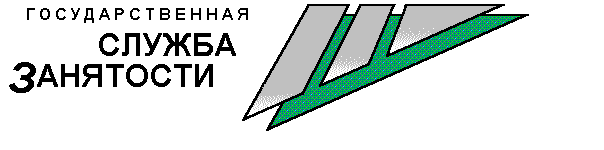         Центр занятости населения ЗАТО г. Железногорска извещает о том, что для работы  в АО "Федеральный центр науки и высоких технологий "Специальное научно-производственное объединение "Элерон" обособленное подразделение "Железногорск" требуется:- инженер по защите информации.Обращаться: -в Центр занятости населения по адресу: Пионерский проезд, дом 6, кабинет 109, телефон 75-22-14-в АО «СНПО «Элерон» по адресу: ул.Октябрьская, дом 31, телефон 72-16-05.